	講演テーマ　 コロナ問題が問いかける	国民のための政治・経済の在り方安倍長期政権がようやく終わりました。この国に残されたものは、戦争のできる国づくり、国民を分断する格差の拡大、国会軽視・立憲主義破壊の荒廃した政治です。　　後継の菅内閣は早くもマスコミへの支配介入、日本学術会議問題に象徴される官邸主導の専横ぶりをあらわにし、９条改憲の危険もこれまでと変わるところがありません。市民と野党共闘の運動によって改憲の動きを押しとどめてきた行動に確信をもち、数の力で国会における改憲発議がなされることがないよう、これからも９条と平和・立憲主義をまもろう！ の声をあげていきましょう。今回の講演会は、浜矩子さんに、アベノミクスなど安倍政治とは何だったのか、新政権をどうみるか、これからの政治・経済の展望を縦横に語っていただきます。日時：１１月２２日（日）１３：４０開場、１４：１０開会	場所：北とぴあ・１５階ペガサスホール（ＪＲ・地下鉄／王子駅下車。駅から至便）講師：浜　矩子さん（同志社大大学院教授、エコノミスト）参加費：１，０００円（当日受付にて徴収）詳細は同封チラシをご覧ください●参加ご希望の方は世話人までご一報ください。●講演会終了後の当会主催の懇親会は行いません。（残念ですがまたの機会をお楽しみに）。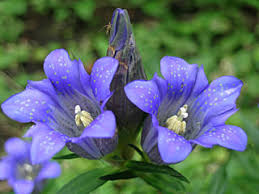 東京海上日動９条の会世話人　牧野 光延　浅見 銃造　増田 勝男連絡先〒272-0816　　　　　　　　　　　　　　　　　　　　　　　市川市本北方3－23－30増田 勝男　FAX　047－338－3512master.win＠ab.auone-net.jp